 La crise de l’eau s’aggrave au XXIème (vingt-et-unième)  siècleCORRIGEAFFIRMATIONS : (*) On ne sait pas : non sappiamoIDENTIFIER TROIS CONSEQUENCES DU MANQUE D’ACCES A L’EAU POTABLE DANS LE MONDE :1.	CONFLITS					 2.	MIGRATIONS			      3. INSECURITE ALIMENTAIRESYNONYMES :	Eaux sales (sporche) : eaux usées	Matière première : ressource (naturelle)	Dangereuse : périlleuse	Immenses : énormesRELIER LES MOTS OU EXPRESSIONS SUIVANTES AVEC LE CHIFFRE CORRESPONDANTMots Croisés :AVOIR SOIF AU XXIème SIECLE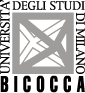 UNIVERSITA’ DEGLI STUDI DI MILANOScuola di Economia e StatisticaANNO ACCADEMICO 2019-2020 2° SEM Dott. Henrard - LINGUA FRANCESE (6 ECTS) – Leçon  9 - 27/04/2020VraiFauxONSP*L’agriculture va consommer de plus en plus d’eauXDe 2018 à 2050, la demande d’eau va quadruplerXEn 2050, le manque d’eau pourrait toucher quelque 3 milliards de personnesX70 % de la population mondiale est raccordée à une station d’épurationXLe modèle économique de l’eau est basé sur les volumesXIsraël est le pays qui consomme le moins d’eau par habitantXL’agriculture consomme 50 % de l’eau douce dans les pays développésX40 % de la population mondiale n’aura pas accès à l’eau en 2050XLe retraitement décentralisé de l’eau est une solution utopiqueXL’accès à l’eau progresse plus vite que les besoinsXFrein 1Agriculture 3Besoin 2Rareté 2Irrigation 3Volume 4eau douce 4Démographie 11 2 3 4 5 6 7 8 9 10 